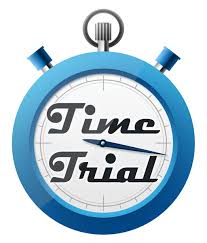 Details of the Teesside District 2022 Events including the listed Courses, together with the Teesside District CompetitionsAll events listed in this booklet are organised for & on behalf of, & the under the rules and regulations of Cycling Time Trials.2022 Teesside District OfficialsAPPROVED TEESSIDE DISTRICT OFFICIALSThe Following List of Officials are approved by the Teesside CTT District Committee to officiate at Open Events during the coming Season.TIMEKEEPERS:ASSISTANT TIMEKEEPERS:HANDICAPPERS:COURSE MEASURERS:2022 Teesside Open Events Calendar 2022 Teesside District Course ReferencesNote: The T502/2** course is included in the listing, in case Yorkshire District  do not grant                            permission for Teesside to run the National 50 into their district in the A19 /A168.Details of each of the above course are reproduced in the 2022 Teesside District Course Handbook2022 Teesside District CompetitionsTeesside championship are open to all riders who are 1st Claim members of clubs/associations/ teams affiliated through the Teesside CTT district.  All qualifying rides must be completed in CTT Open events. 25MILE TIME TRIAL CHAMPIONSHIP – Organised on behalf of the district by Cleveland Coureurs CC / VTTA (North) and incorporated in their event to be held on Sunday 31st July 2022 on T252/3 course, Trophies are awarded to the fastest qualifying Teesside man, woman and Junior rider, with medals awarded to age categories winners and fastest team.  ROADBIKE TIME TRIAL CHAMPIONSHIP – Organised on behalf of the district by Stockton Wheelers CC and incorporated in their event to be held on Sunday 8th May 2022 on T235 course, Trophies are awarded to the fastest qualifying Teesside man, woman and Junior rider, with medals awarded to age categories winners and fastest team.  2022 Teesside District Competitions (Continued)DISTRICT BEST ALL ROUNDER COMPETITIONS - Trophy and medals for Winner, Certificates for all qualifiers.  PLEASE NOTE: only 10 & 25mile rides completed on “T” courses will be eligible to qualify for the 2022 Teesside Best All Rounder Competition.  50miles rides completed in adjacent districts will be accepted. 100mile rides can be completed anywhere in country.LONG DISTANT BEST ALL ROUNDER COMPETITION - Men & Ladies - Qualifying Distances: 25, 50 & 100mls SHORT DISTANCE BEST ALL ROUNDER COMPETITION - Mens - Qualifying Distances: 10mls x 2 rides & 25mls x 2 rides.  Ladies - Qualifying Distances: 10mls & 25mls  Junior – Qualifying Distances: 10mls x 2 rides to be completed at Croft Motor Racing Circuit.  Please Note:   There is a boys & girls award.Team Awards - Fastest 3 qualifiers from same club/team will be awarded the District Shield.  Certificates will be awarded to all qualifiers.SPORTING COURSE (SPOCO) COMPETITION Trophy and medals for Winner + certificates to qualifiers Qualification - Rider’s (Men, Women & Junior) best 5 rides of the qualifying 9 events, identified as Sporting Courses (SPOCO) & (Mountain Time Trial) events, will count towards this competition HILL CLIMB COMPETITION Trophy and medal for Winner - Qualification - Rider’s (Men, Women & Junior) best 3 climbs of the qualifying Teesside District 6 hill climb events will count towards this competition BEST ALL ROUNDER CLAIM INFORMATION - Claims must be made on the appropriate Teesside BAR Form by the 31st October, available from the District Secretary or the Assistant District Secretary (Best All Rounder).  Teesside Best All Rounder Co-ordinator - Howard Heighton, 109, Ashbourne Drive, Coxhoe, Co., Durham. DH6 4SR.         Email: h.heighton@tiscali.co.ukTEESSIDE DISTRICT SPOCO AND HILL CLIMB CLAIM INFORMATION - There are no claims required for the Teesside SPOCO or Hill Climb competitions, as all results will be captured from published result sheets.  If you require any further information, please contact the Teesside Assistant District Secretary (SPOCO and Hill Climb)Teesside SPOCO and Hill Climb Co-ordinator - Phil Wright, 265 Stockton Rd, Hartlepool, TS25 5AU    Email: jagryk@aol.com2021 Teesside District Road Bike SpecificationTo compete in the 2022 road bike category in any of the Teesside District open event, the following specification is appropriate to the conditions of inclusion:Signing On: When signing on please tick the road bike column to indicate that you are to compete on a road bike.  The Rider:No time trial style pointy helmets (including Kask Bambino), or helmets with built in visors are to be worn.Use of skinsuit is permittedNo riding with elbows or forearms on the handlebars.  If witnessed, the competitor may be             disqualified.The Machine:The frame should be constructed in the traditional pattern, i.e. built around a main triangle.  Multi geared bikes as well as fixed wheel machines are permitted.No time trial style or triathlon forward extension bars with or without elbow pads will be used.Wheels should be of a spoked construction, with a minimum of 12 spokes and a maximum depth of 65mm.Please apply the spirit of the road bike competition in your equipment choice.  Non-compliance with any of the above (albeit for point 3 in rider section) will result in the competitor being excluded from the road bike category.If you require any further information, please do not hesitate to contact:Gavin Russell by email:          gavin_russell@hotmail.co.uk                 By telephone:          01642 654419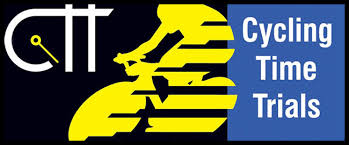 November 2021CHAIRMAN:D Oliver    “Ryehill”, Blue House Est. Kirk Merrington, Spennymoor, Co., Durham. DL6 7JD  Tel: 07774167738“Ryehill”, Blue House Est. Kirk Merrington, Spennymoor, Co., Durham. DL6 7JD  Tel: 07774167738“Ryehill”, Blue House Est. Kirk Merrington, Spennymoor, Co., Durham. DL6 7JD  Tel: 07774167738“Ryehill”, Blue House Est. Kirk Merrington, Spennymoor, Co., Durham. DL6 7JD  Tel: 07774167738SECRETARY:Gavin Russell2 Antrim Ave, Fairfield, Stockton-on-Tees. TS19 7JF    Tel: 01642 654 419 Email: gavin_russell@hotmail.uk2 Antrim Ave, Fairfield, Stockton-on-Tees. TS19 7JF    Tel: 01642 654 419 Email: gavin_russell@hotmail.uk2 Antrim Ave, Fairfield, Stockton-on-Tees. TS19 7JF    Tel: 01642 654 419 Email: gavin_russell@hotmail.uk2 Antrim Ave, Fairfield, Stockton-on-Tees. TS19 7JF    Tel: 01642 654 419 Email: gavin_russell@hotmail.ukTREASURER:  Don Urwin19,Malvern Drive, Acklam, Middlesbrough. TS5 8JA Tel: 01642 820 66419,Malvern Drive, Acklam, Middlesbrough. TS5 8JA Tel: 01642 820 66419,Malvern Drive, Acklam, Middlesbrough. TS5 8JA Tel: 01642 820 66419,Malvern Drive, Acklam, Middlesbrough. TS5 8JA Tel: 01642 820 664COMMITTEE:C. WhitfieldStockton Wheelers CCStockton Wheelers CCP. KitsonStockton Wheelers CCMrs S. BinksCleveland Wheelers CCCleveland Wheelers CCM. SteerDarlington CCMs R CrossleyVTTA (North Group)VTTA (North Group)P. DawsonVTTA (North Group)S. JoughinCleveland Wheelers CCCleveland Wheelers CCH. HeightonFerryhill Wheelers CCF. SimpsonFerryhill Wheelers CCFerryhill Wheelers CCP. Wright            Hartlepool CCD. Oliver“Ryehill”, Blue House Est. Kirk Merrington, Spennymoor, Co., . DL6 7JD Tel : 07774167738G. Russell2, ,  Tel :  01642654419D. Urwin19, , Acklam, Tel :  01642820664P. Kitson6, Goldcrest Close, Tel:  07971266153A. CosgroveMoor End, Etherley Moor, Bishop Auckland, Co., Tel:  07868181958B. Millen9 Montrose Close, Marton, . TS7 8LATel:  01642318675G. Watson19, Tel:  01325358431Mrs S. Binks20, Esher Ave, Normanby, Middlesbrough, TS6 0SH Tel:  01642959411I. Hutchinson5, Peacocks Close, Stokesley,  TS9 5QDTel:  01642713221 D. Urwin, Acklam,  TS5 8JA Tel:  01642820664G. Russell2 Antrim Ave, Fairfield, Stockton-on-Tees TS19 7JFTel : 01642654419A. CosgroveMoor End, Etherley Moor, Bishop Auckland, Co., Tel:  07868181958           G. Russell2, , Tel:  01642654419A. CosgroveMoor End, Etherley Moor, Bishop Auckland, Co., Durham, DL14 0JUTel:  07868181958P. Kitson6, Goldcrest Close, Ingleby Barwick, TS17 0TETel:  07971266153P. Dawson35, Yearby Close, Acklam, Middlesbrough, TS5 8LYTel:  01642850435In addition to the above-named officials, there are also a number of volunteers, who although not listed above, are approved to officiate at their own club’s open and club events.In addition to the above-named officials, there are also a number of volunteers, who although not listed above, are approved to officiate at their own club’s open and club events.In addition to the above-named officials, there are also a number of volunteers, who although not listed above, are approved to officiate at their own club’s open and club events.DayDateStart TimeDistCourseOrganizerIncTandemsFee perRiderOrganizerIER/BkSunday20/03/229:0021T211/1RCleveland Whls CC (Sporting)N£13.00S.  O’sheaYYSunday27/03/229:0025T254 /1Darlington CC (Series Event 1 of 3)Y£13.00M. SteerYNSaturday02/04/2214:000.70THC35AIMS CyclingY£13.00A. InghamYYSunday03/04/229:0021T244/1Teesdale CRC (Sporting)N£13.00B. MurdochYYSunday10/04/229:0025T254 /1Darlington CC (Series Event 2 of 3)Y£13.00M. SteerYNEaster Sunday17/04/22Sunday24/04/229:0025T256Cleveland Whls CC (Sporting)Y£13.00S. JoughinYYSunday01/05/229:0025T254 /1Darlington CC (Series Event 3 of 3)Y£13.00M. SteerYNSunday08/05/229:0023T235Stockton Whls CC (Sporting)(incl Teesside District Road Bike Championship)Y£13.00P. KitsonYYSunday15/05/22Sunday22/05/229:0010T102Hartlepool CC/VTTA (North)Y£13.00P. WrightYYSaturday28/05/2210:0024T243Richmond CC (Sporting)N£13.00G. LloydYYSunday29/05/22Sunday05/06/229:0010T102VTTA (North)/ Cleveland Coureurs (No Prizes)Y£10.00G. RussellYYSunday12/06/22Sunday26/06/229:0025T255Cleveland Whls CC (Sporting)Y£13.00C. LawrenceYYSunday26/06/227:0050T502/1Mens & Women National Championship/Hartlepool CCN£30.00P. WrightYNSunday03/07/2210:00 & 12:001 & 1H/C 60 & H/C 61Centenary Event – Cleveland Wheelers CCY£20.00S. JoughinYYThursday07/07/2219.0010T105/1Stockton Whls CC - GHSN£5.00C WhitfieldYYSunday10/07/229:0018T091 x 2Cleveland Whls CC (Sporting)Y£13.00T LevellYYSunday17/07/228:0025T252/3Stockton Whls CCY£8.00J CorcoranYYSunday24/07/22DayDateStart TimeDistCourseOrganizationIncl TandemsFee per RiderOrganizerIER/BkSunday31/07/228:0025T252/3Cleveland Coureurs/ VTTA (North) Teesside District ChampionshipY£13.00G RussellYYSunday07/08/22Sunday14/08/229:0010T101Cleveland Whls CC (Sporting)Y£13.00S. JoughinYYSunday21/08/229.0020T205Stockton Wheelers (2up TT)(Charity Event)Y£13.00J. CorcoranYYSunday28/08/2208:3050T504Darlington CCY£13.00M. SchubertYYSunday04/09/2211.000.75THC40Team Bikestop TyrekeyN£13.00T HarcourtYYSunday11/09/2210:000.70THC35AIMS CyclingY£13.00A. InghamYYSunday18/09/2210:001THC21Ferryhill Wheelers CCN£13.00H HeightonYYSunday25/09/2210:051THC33Cleveland Wheelers CCY£13.00S TillyYYSunday02/10/2210:0010.88THC30Stockton Wheelers CCY£13.00P. KitsonYYSunday09/10/2210:0010T104/3Darlington CCY£13:00M. SchubertYYSunday16/10/22Sunday23/10/2213:0010T10CVTTA (North)VTTA North Closed Circuit Championship N£13:00G RussellYY  Ref                                   Course SummaryHQ LocationT091 x 2Stokesley - Hutton Rudby – Stokesley x 2Stokesley101Stokesley – Hutton Rudby – Swainby - StokesleyStokesley102Crathorne - Cleveland Tontine - CrathorneCrathorne104/1Leeming - Londonderry- Leeming Leeming104/3Leeming - Londonderry- Leeming           NEW FOR 2022Leeming105/1Long Newton – Eaglescliffe – Long NewtonLong 10CCroft Motor Racing Circuit, North Yorkshire  - 5 laps = 10milesCroft Circuit205Longnewton- Eaglescliffe - Longnewton  x 2     NEW FOR 2022Eaglescliffe211/1RStokesley - Hutton Rudby - Gt BroughtonStokesley235Bishopton - Sadberge - Redmarshall - Bishopton - Sadberge - BishoptonBishopton243 - Grinton - Downholme - 244/1Staindrop – Woodlands – Staindrop             BACK FOR 2022Staindrop252/3Crathorne – Knayton - CrathorneCrathorne254/1Leeming – Sinderby – Leeming x 2Leeming255Bishopton – Sadberge – Redmarshall - Bishopton x 2Bishopton256Castleton - Hutton Le Hole – CastletonCastleton502/1Kirklevington – Dishforth - Kirklevington    BACK FOR 2022Kirklevington502/2 **Kirklevington - Knayton – Kirklevington x 2Kirklevington504Leeming – Sinderby – Catterick x2           NEW FOR 2022CatterickHC33Hasty BankGt BroughtonHC30Reeth – Tan HillReethHC35Kildale Hill                                   NEW IN 2021KildaleHC21Quarrington HillCoxhoeHC40Billy Hill                                       NEW IN 2021EgglestonHC60Street                                          NEW FOR 2022Yorkshire HubHC61New Way                                    NEW FOR 2022Yorkshire Hub